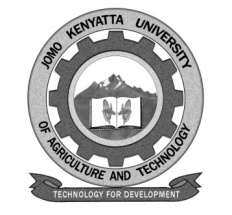    W1-2-60-1-6JOMO KENYATTA UNIVERSITY OF AGRICULTURE AND TECHNOLOGYUNIVERSITY EXAMINATIONS 2016/2017SPECIAL/SUPPLEMENTARY EXAMINATIONS FOR THE DEGREE OF BACHELOR OF SCIENCE IN APPLIED BIOLOGYSZL 2217: LABORATORY SAFETY AND DESIGNDATE:   SEPTEMBER 2017			                             TIME: 2 HOURSINSTRUCTIONS: ANSWER QUESTION ONE AND ANY OTHER TWO QUESTIONSQUESTION ONEDefine the following;Laboratory manager.			[2 marks]Preventive maintenance as used in laboratory management.	[2 marks]Material safety data sheet.		[2 marks]Primary barriers in a laboratory.	[2 marks]Gangways.			 	[5 marks]List down FIVE factors that guide on storage of laboratory chemicals.		[5 marks]Give a guideline on storage of at least five named classes of chemicals.		[5 marks]List down FIVE necessary precautions against infections in a busy laboratory.													[5 marks]Briefly discuss the duties of a laboratory safety office.				[5 marks]QUESTION TWOExplain the design of a laboratory with respect to safety of the laboratory users.	[20 marks]QUESTION THREECompare and contrast primary and secondary barriers in a laboratory.	[20 marks]QUESTION FOURDescribe the roles/duties of a laboratory manager.	[20 marks]QUESTION FIVEDiscuss the various bench styles in a laboratory and the advantages and disadvantages of each.							[20 marks]